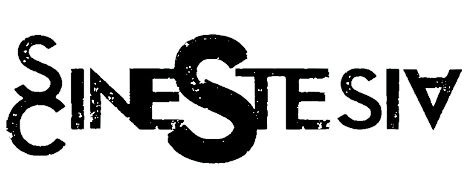 de Ana Bottosso e elencodramaturgia cênica: Matteo Bonfittotrilha sonora: Luciano Sallunclip: https://youtu.be/_hUlP0g7zIY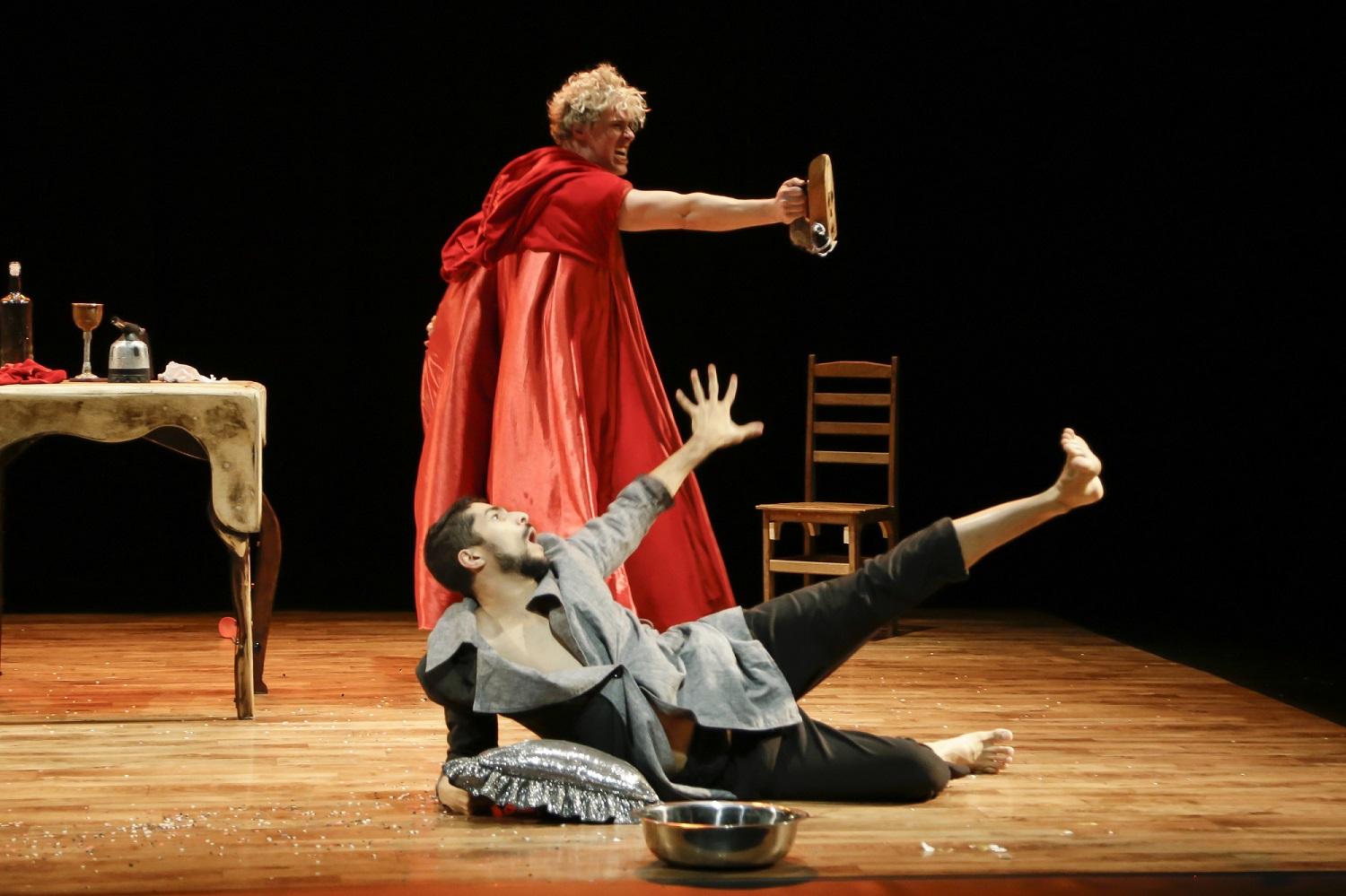 Foto: Silvia MachadoSINOPSECom direção geral e concepção coreográfica da bailarina e coreógrafa Ana Bottosso, a obra SCinestesia transita pelo universo do surrealismo, associado às possibilidades de integração entre dança contemporânea, teatro, música e artes visuais. Ana também assina a dramaturgia cênica, junto com o ator-performer Matteo Bonfitto, e a montagem conta ainda com participação do músico e compositor Luciano Sallun na criação da trilha sonora.A animação surrealista “Tango”, do polonês Zbigniew Rybczynski, foi a principal inspiração para a Companhia de Danças de Diadema. O título “SCinestesia” surge da exploração dos diferentes significados das palavras sinestesia (mistura de sentidos) e cinestesia (conjunto de sensações que torna possível perceber os movimentos musculares). Materializados nos corpos e na cena, ambos os significados dissolvem as fronteiras entre dentro e fora, objetivo e subjetivo, consciente e inconsciente, incorporando ainda mais o universo surreal buscado. No palco, as possibilidades se multiplicam a cada repetição de hábitos corriqueiros. Eles podem ser parecidos, mas nunca iguais. Como em um processo de causa e efeito, ação e reação tudo pode se modificar a partir da mínima desordem, do inesperado, do acaso da vida. A Companhia de Danças de Diadema tem apoio da Prefeitura do Município de Diadema, Secretaria de Cultura de Diadema e Associação Projeto Brasileiro de Dança.FICHA TÉCNICA(favor não alterar a ficha técnica sem prévia autorização da produção da Companhia)Direção geral e concepção coreográfica: Ana BottossoDramaturgia cênica: Ana Bottosso e Matteo BonfittoIntérpretes colaboradores: Carlos Veloso, Carolini Piovani, Daniele Santos, Felipe Julio, Flávia Rodrigues, Guilherme Nunes, Leonardo Carvajal, Noemi Esteves, Thaís Lima e Ton CarbonesAssistência de direção e produção administrativa: Ton CarbonesAssistência de coreografia: Carolini PiovaniConcepção musical: Luciano SallunDesenho de luz: Alexandre Zullu e Ana BottossoCenografia e adereços cênicos: Júlio DojcsarFigurinos: Bruna RecchiaConfecção de figurinos: Zezé de CastroArt designer: Tono GuimarãesAssistência de produção e sonoplastia: Jehn SalesProfessores de dança clássica: Márcio Rongetti e Paulo ViníciusProfessor de Pilates: Wil HelvecioProfessores de dança contemporânea: Ana Bottosso e Ton CarbonesProfessor de view points: Bruno de OliveiraCondicionamento físico: Carolini PiovaniOrientação em yoga: Daniele SantosProfessora convidada: Daniela Moraes (Improvisação)Assistência de comunicação: Cristina ÁvilaAssessoria de imprensa: Verbena ComunicaçãoCONTATO:Geral: contato@ciadedancas.apbd.org.brProdução: producao@ciadedancas.apbd.org.brComunicação: comunicacao@ciadedancas.apbd.org.br11-99883-827611-99992-7799